Формирование у детей навыка чтения является необходимой базой для всего школьного обучения. Это и является основной целью дополнительной образовательной услуги «Читалочка».  В игровой форме детей познакомят со всеми звуками и буквами русского языка, сформируют первоначальные навыки письма, будут развивать навыки звукового анализа и синтеза, совершенствовать зрительное, пространственное и фонематическое восприятие.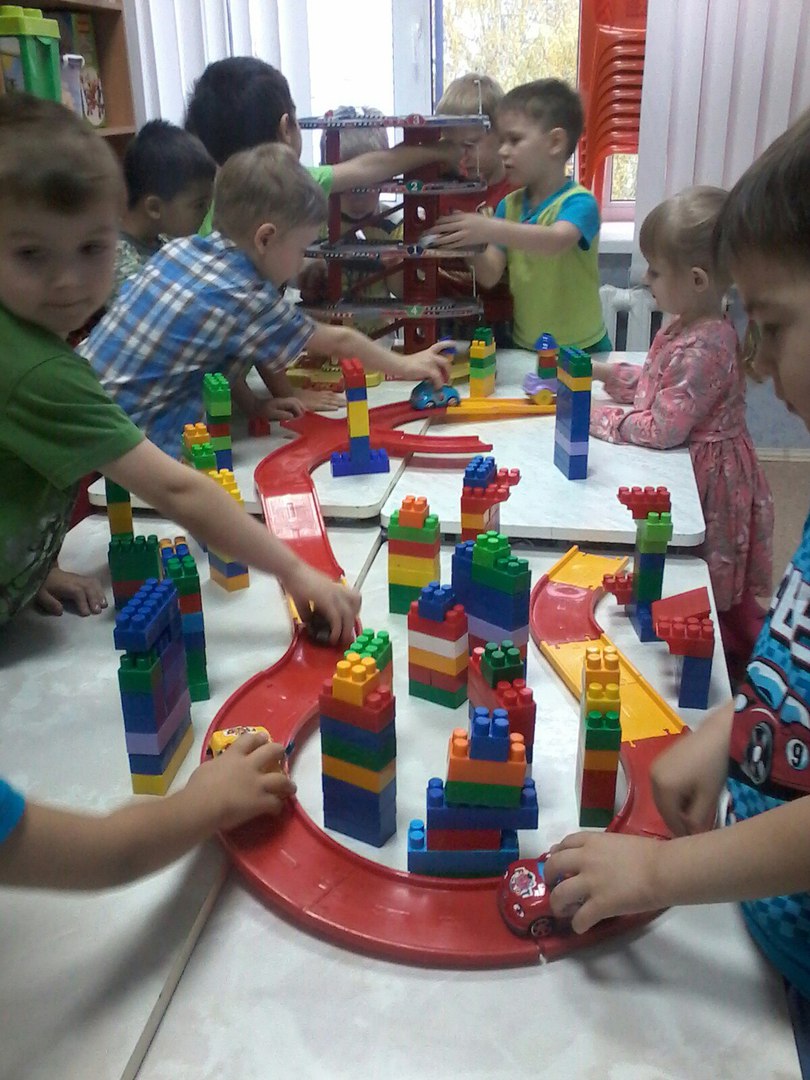  Занятия по LEGOконструированию главным образом направлены на развитие изобразительных, словесных, конструкторских способностей. Все эти направления тесно связаны, и один вид творчества не исключает развитие другого, а вносит разнообразие в творческую деятельность.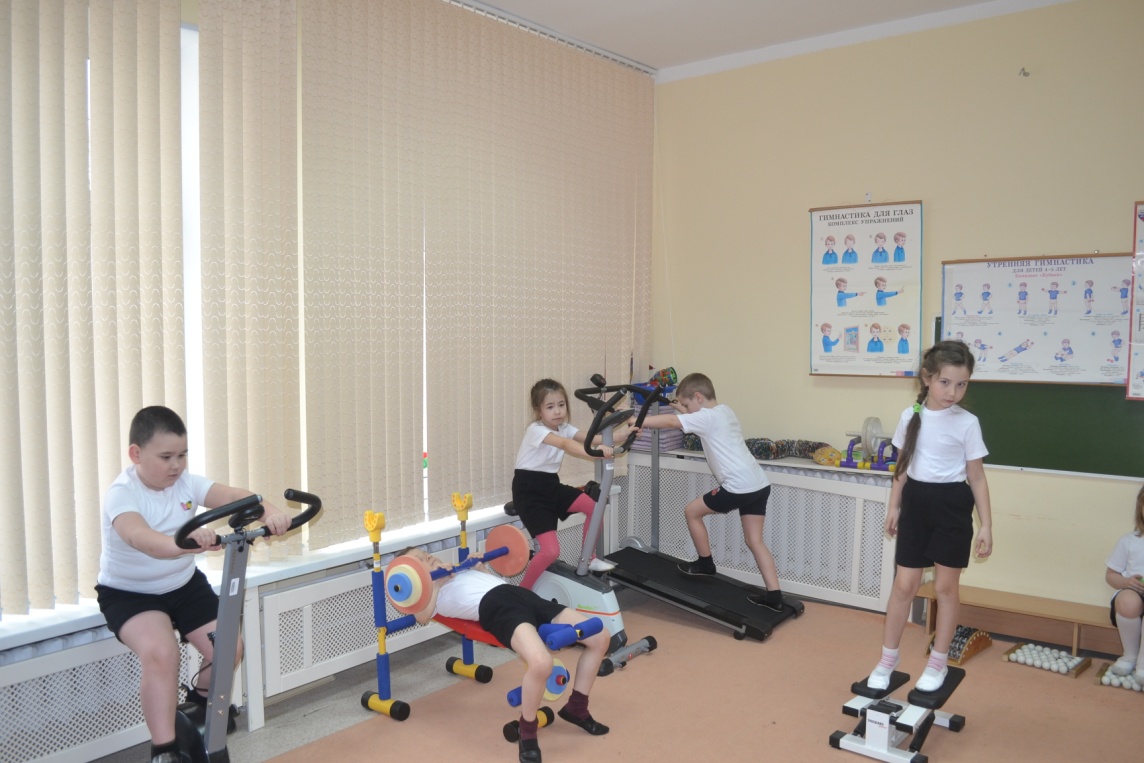 Посещая секцию в тренажерном зале у детей появляется возможность заниматься на различных детских  спортивных тренажерах - это гимнастический ролик, диск здоровья, велотренажер «велосипед», мини-батут, беговая дорожка, скамья для пресса, канат, веревочная лестница, силовой тренажер.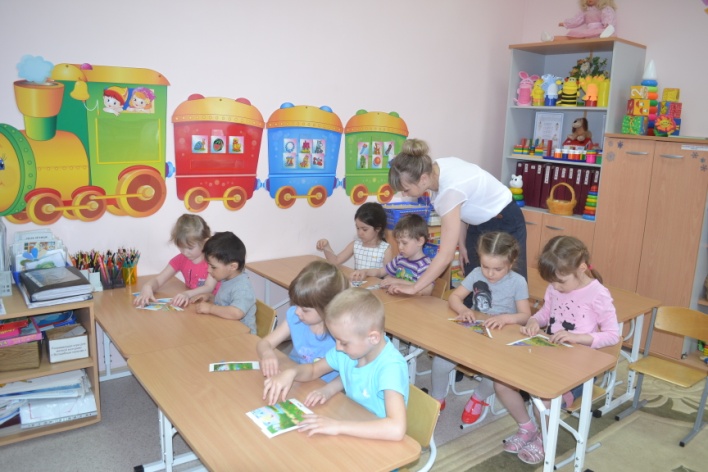 На встречах с учителем –логопедом дети 4-5 летРазвивают активный и пассивный словарь, связную речь, грамматический строй речи  Подготавливают руку к письму Развивают фонематический слух.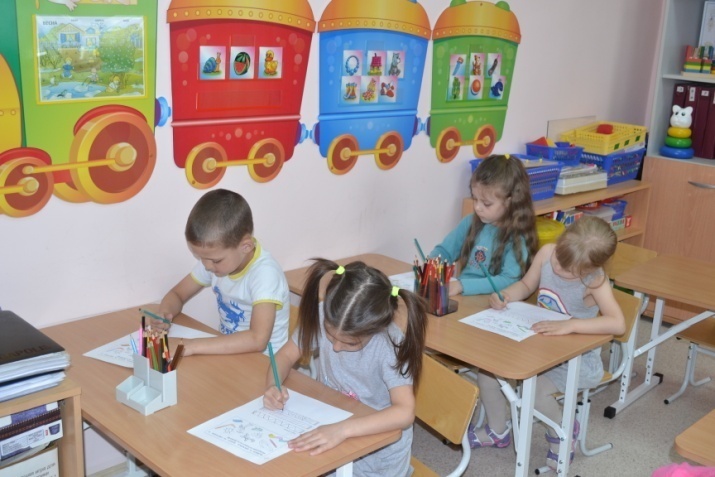      У детей 5-6 лет проявляется огромный интерес    к буквам и цифрам. Посещая дополнительную образовательную услугу «Хочу всё знать»  дети:Познакомятся с цифрами и буква русского алфавитаПодготовят руку к письмуБудут развивать грамматический строй речи и фонематический слух.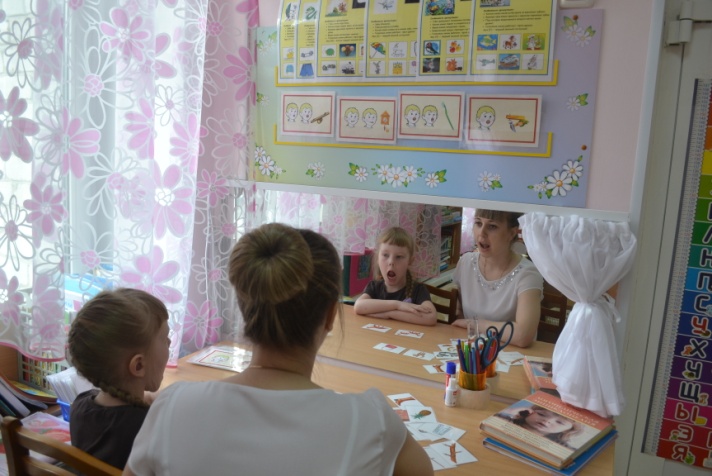 Доминантной целью занятий является преодоление речевых нарушений, формирование произносительных умений и навыков у детей дошкольного возраста. Занятия хореографией помогут детям раскрепоститься, научат слушать ритм и музыку. Появится пластика движений, грация в походке, гармоничное физическое, эмоциональное и эстетическое развитие ребенка. На начальном этапе проводится базовая подготовка для укрепления мышц, развитие гибкости, улучшение координации                 движений.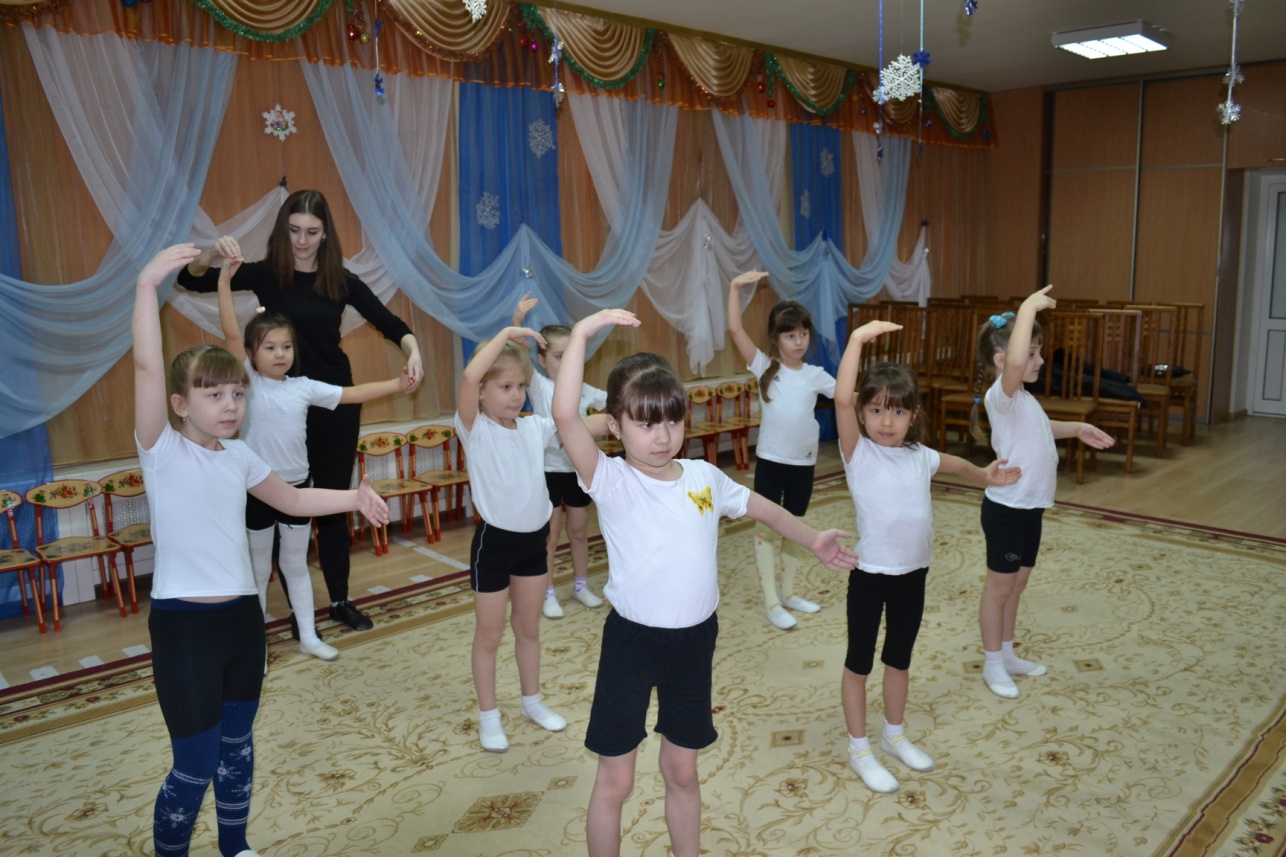 
Основной задачей ритмики является развитие у детей общей музыкальности и чувства ритма, внимания, памяти, выявление творческих способностей. Одной из важных задач ритмики является развитие творческой активности, воображения и фантазии у детей, их умения самостоятельно отражать свои впечатления от музыки в выразительных, эмоциональных, музыкально-двигательных образах. 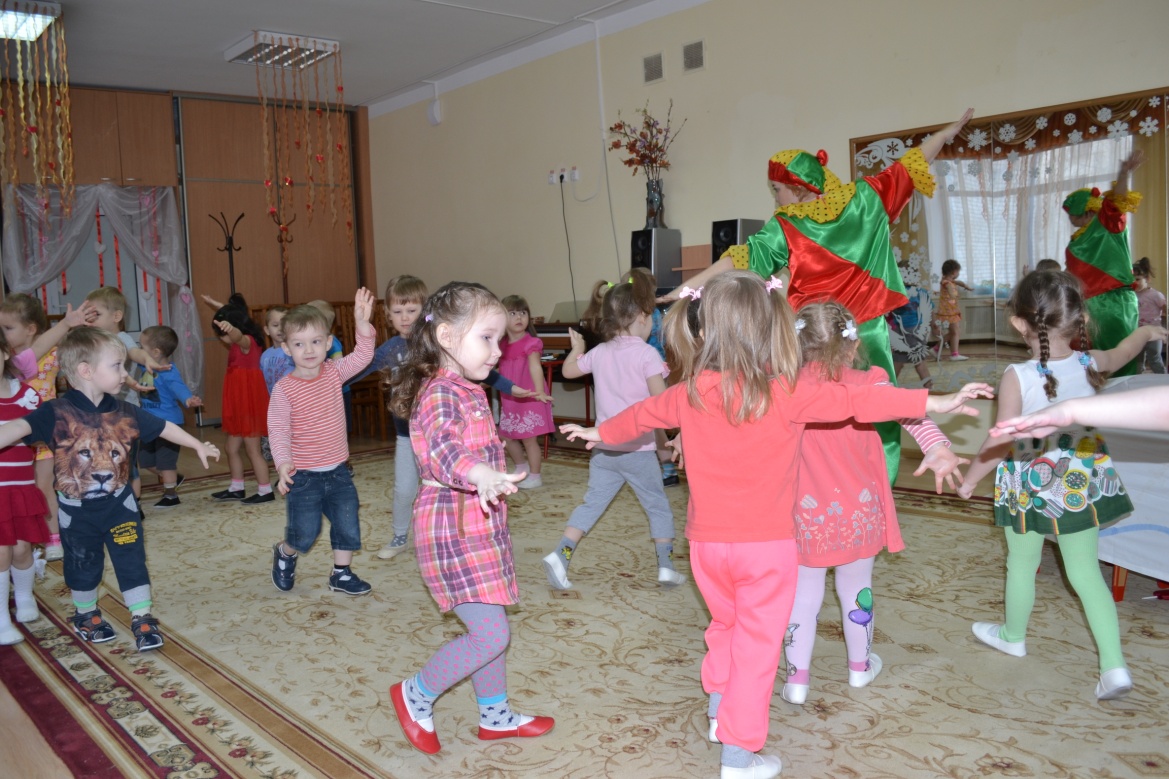 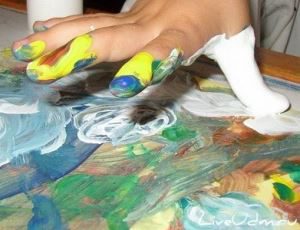 Нетрадиционное рисование – Развивает уверенность в своих силах;Развивает пространственное мышление;Учит детей свободно выражать свой замысел;Побуждает детей к творческим поискам и решениям;Учит детей работать с разнообразным материалом;Развивает чувство композиции, ритма,  колорита,  цветовосприятия;       чувство фактурности и объёмности;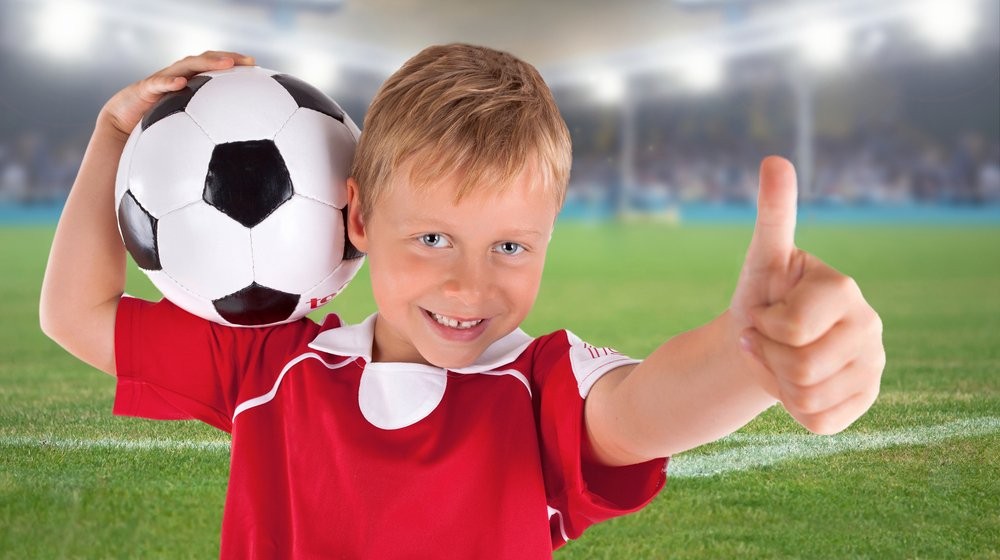 Футбол - спортивная игра. Именно футбол как командная спортивная игра поможет малышу обрести себя в социуме. Постоянное общение с коллегами по игре, совместное познание азов футбола раскрывает личностные качества дошкольника. Освоение элементов спортивных игр в дошкольном возрасте составляет основу для дальнейших занятий спортом. Занятия футболом способствуют развитию ловкости и координации, двигательной реакции, ориентации в пространстве. Регулярные занятия спортом значительно укрепляют здоровье и поднимают иммунитет.На консультации Вы сможете задать логопеду все интересующие вопросы по речевому развитию Вашего ребенка, получить профилактический осмотр перед поступлением в школу, а так же получить информацию по темам:Возрастные нормы и особенности развития речи ребенкаНедостатки звукопроизношения и методы их преодоленияЗависимость развития речи от фонематического слухаЗависимость формирования звукопроизношения от строения органов артикуляционного аппаратаМетоды и способы развития речи ребенка в домашних условияхПо вопросам записи на консультацию обращайтесь в  кабинет логопеда (корпус №1, 2 этаж) или по телефону: 8-922-48-48-478 Елена Николаевна